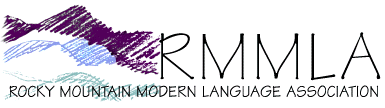 CALL FOR PAPERS 2019 – DEADLINE EXTENDED TO APRIL 1, 2019Rocky Mountain Modern Language AssociationConference Dates: October 10-12, 2019Deadline for Abstracts: April 1, 2019Conference Location: Hotel Paso del Norte, El Paso, TexasQuick tip: To find a specific session or session chairperson quickly, use Control Find (Control F) and type in the name.Individual Session Listings with Chair Contact Information—contact session chairs directly for descriptions, detailed CFPs, and questions about specific panels. E-MAIL Abstracts to session chair directly.For changes to this CFP, write to RMMLA Executive Director Joy Landeira at the University of Wyoming:  jlandeir@uwyo.eduAsian StudiesAsian Comparative Literature and Film. Wendy Sun, University of California, Santa Barbara. xiaoxue@umail.ucsb.edu Chinese Literature and Film since 1900. Shaohua Guo. Carleton College. sguo@carleton.eduChinese Literature Before 1900. Lenore Szekely, University of Winnepeg. l.szekely@uwinnipeg.ca. Chinese Poetry. Christopher Lupke, University of Alberta. lupke@ualberta.caRMMLA Chinese reading session. Authors read from their creative work (translation). Christopher Lupke, University of Alberta. lupke@ualberta.caSouth Asia: Native and Diasporic Literatures. Alan Johnson, Idaho State University, johnala2@isu.edu. Description: This session aims to reflect cultural expressions by South Asia's diverse peoples, cultures, languages, and histories. We consider a range of themes in any literary genre or other medium by native or diasporic authors in any regional language, including English.Classical StudiesInterpretation and Influence of Greek Myths. Victor Castellani. University of Denver. vcastell@du.eduConjoint MeetingsOwen Barfield Society (Open Business Meeting) Jane Hipolito. California State University, Fullerton. janehipolito@earthlink.net. British StudiesCharles Dickens. RMMLA. rmmla@uwyo.edu CANCELED: Eighteenth- and Nineteenth-Century Popular Women's Fiction in English. Danielle Pollaro. University of Nevada, Las Vegas. Danielle.pollaro@unlv.edu English Eighteenth-Century Literature. Carly Hunter. University of Nevada, Las Vegas. Carly.hunter@unlv.eduEnglish Literature since 1900. Krista Rascoe, Tarrant County College. Krista.rascoe@tccd.edu.English Nineteenth-Century Literature. Matthew VanWinkle. Idaho State University. vanwmatt@isu.edu English Renaissance Literature. rmmla@uwyo.eduEnglish Seventeenth-Century Literature. Robert Eggleston, University of British Columbia, Okanagan Campus. robert.eggleston@ubc.caMary Shelley. Lori Davis Perry, 225 Preservation Way, Colorado Springs, CO 80919; 719-333-3930; lori.davisperry@usafa.eduMiddle English. Christine Cooper-Rompato, 3200 Old Main Hill, Logan, UT 84322-3200; 435-7973856; christine.rompato@usu.edu
Old English. Kathryn Green. University of Louisville. Kagree04@louisville.edu
Owen Barfield, Religion, and the Prophetic Imagination. Peter Fields. Midwestern State University. peter.fields@msutexas.edu Romanticism. Sasha Strelitz. University of Denver. sasha.strelitz@du.edu
Shakespeare. Katheryn Vomero Santos, Trinity University. ksantos@trinity.edu 
Victorian Travelers. Kimberly Madsen, College of Southern Idaho. kmadsen@csi.edu. This panel welcomes papers on any subject related to Victorian travel writing.English-Postcolonial StudiesCaribbean Literature and the Diáspora. Joy Landeira, University of Wyoming; jlandeir@uwyo.eduEnglish-US & Canadian StudiesAmerican Literature after 1900. Marcus Embry. University of Northern Colorado. Marcus.embry@unco.edu.American Nineteenth Century Literature. Dustin Hixenbaugh, Bethany College, WV. dhixenbaugh@bethanywv.edu 
Early American Literature. Joy Landeira, University of Wyoming rmmla@uwyo.edu
Jewish American Literature. Ezra Cappell, The College of Charleston.cappelle@cofc.edu
Society for the Study of Southern Literature (SSSL). Sura Rath, University of North Texas. sura.rath@untdallas.edu Description: This panel welcomes papers exploring how changing the interpretive frameworks we use to analyze southern literature allows us to, perhaps, read it differently. Southern Literature. Mimi Gladstein. University of Texas at El Paso. mgladstein@utep.edu Southwestern, Chicana/o, Mexican American and Native American. Priscilla Falcon, University of Northern Colorado, Department of Hispanic Studies, Greeley, CO 80639; 970-351-1267; Priscilla.Falcon@unco.eduFilm StudiesCinema of Alfred Hitchcock: The Cinema of Alfred Hitchcock. Liahna Armstrong, CWU Dept of English, 400 East University Way, Ellensburg, WA 98926-7558; 509-963-3178; L.armstrong@cwu.edu
Film (Open Topic). Demetrio Anzaldo-González, 411 CMU Square, Fayette, MO 65248; 573-822-4063; caminosinfinal@yahoo.com Film Theory and Criticism: Film Theory and Criticism. Liahna Armstrong, CWU Dept of English, 400 East University Way, Ellensburg, WA 98926-7558; 509-963-3178; L.armstrong@cwu.edu
French-Francophone StudiesE.M. Cioran’s French and Romanian Oeuvre: Ses Contemporains et ses Amis (His Contemporaries and His Friendships). Monica Garoiu, University of Tennessee-Chattanooga. mgaroiu@yahoo.com 
Description: Welcomes critical approaches to Cioran’s works, life and friendships, in French or in English. Please send a title and a 50 to 100 word proposal, and include name, academic association, e-mail and telephone to Dr. Monica Garoiu at: mgaroiu@yahoo.com. Francophone Literature of Africa and the Caribbean. Sara Fischer. University of Colorado.  sara.fischer@colorado.edu. Description: Welcomes proposals of 250 words on topics of Francophone literatures of Africa and the Caribbean. Topics may include, but are not limited to, family dynamics in Africa and the Caribbean, migrating subjects of Africa and the Caribbean, negotiations of gender, class and sexualities in Africa and the Caribbean.French Cultural and Literary Theory. Hervé Tchumkam, Southern Methodist University, 3200 Dyer Street, 309 Clements Hall, Dallas, TX 75275-0236.htchumkam@mail.smu.eduFrench Literature before 1800. Marla Arbach. Carleton University. marla.arbach@gmail.com.Description: Welcomes abstracts of 50 to 100 words for open topics on Medieval, Renaissance and 18th Century literature. Please provide name, affiliation, e-mail and telephone for future contacts to Francis Mathieu, Ph.D., Associate Professor of French, Southwestern University at mathieuf@southwestern.edu. French Literature since 1800. Marie-Line Brunet, Ball State University. mbrunet@bsu.edu
Description: Welcomes proposals of 100 words on French and Francophone Literature and Culture since 1800. Please include your name, affiliation, e-mail, and telephone. Women in French Sessions are listed in Special TopicsGender StudiesWomen's Voices in Poetry: Space and Spatiality in American and British Women’s Poetry. Heidi Laudien, Manhattan College Pkwy, Miguel Hall, Riverdale, NY 10471; 917-701-2671; heidi.laudien@manhattan.edu
Description: Space, spatiality and liminality from the concrete to the metaphorical. Possible topics: gendered, performative, heteronormative, theorized, maternal, urban, eco-poetic, feminine Ã©criture, digital, feminist, radical, silenced, and racialized spaces.General TopicsQueer Studies. Joseph Donica. Bronx Community College. Joseph.donica@bcc.cuny.edu Description: How is intersectionality expressed or suppressed among literature and/or media representations of LGBTQIA individuals? Critical analyses of literature and media (adult, young adults’ and children’s) are welcome, as are empirical and theoretical methods. Contact session chair for detailed CFP. Literature and Religion.  Lucien Darjeun Meadows. University of Denver. Lucienmeadows@gmail.com
Literature and Science. Robert Parrott, Independent Scholar. robertwilliamparrott@gmail.com 
Literature for Children and Young Adults. Marla Arbach. Carleton University. marla.arbach@gmail.com.
Mystery and Detective Film and Fiction: Detective Diversity. Miguel López-Lozano, 
University of New Mexico | 4232 Broadmoor Ave NE,  Albuquerque, NM 87108. Phone: 505-260-0216 |  miglopez@unm.eduScience Fiction Literature and Film. Anelise Farris, Idaho State University. farranel@isu.edu 
Germanic StudiesAustrian Studies Association (formerly MALCA). Daniel Villanueva, Nevada System of Higher Education, 775-784-3414; dvillanueva@nshe.nevada.edu  Berlin. Tom Conner, St. Norbert College; tom.conner@snc.edu German Literature: Literature and the Human Condition. Albrecht Classen, Univ. of Arizona, 301 Learning Services Building, 1512 E. First Street, Tucson, AZ 85721; 520-621-1395; aclassen@u.arizona.edu
 German Literature: Past and Present. Albrecht Classen, Univ. of Arizona, 301 Learning Services Building, 1512 E. First Street, Tucson, AZ 85721; 520-621-1395; aclassen@u.arizona.edu
RMMLA Poets Read their Works in German. Albrecht Classen, Univ. of Arizona, 301 Learning Services Building, 1512 E. First Street, Tucson, AZ 85721; 520-621-1395; aclassen@u.arizona.edu
LinguisticsAmerican Dialect Society (ADS). Felice Anne Coles, Department of Modern Languages, Bond C-115, University of Mississippi, University, MS 38677-1848; 662-915-7702; fcoles@olemiss.edu
English Linguistics. Susan McKay, Weber State University English Dept, 1395 Edvalson Street, Dept 1404, Ogden, UT 84408-1404; 801-626-6251; smckay@weber.edu
General and Applied Linguistics. Dallin D. Oaks, Linguistics and English Language, 4064 JFSB Brigham Young University, Provo, UT 84602; 801-422-6369; dallin_oaks@byu.edu
Romance Linguistics. Susan McKay, Weber State University English Dept, 1395 Edvalson Street, Dept 1404, Ogden, UT 84408-1404; 801-626-6251; smckay@weber.edu

TESOL and Second Language Acquisition. Michael Raines, University of Mississippi, Howry Hall #204, University, MS 38677; 662-915-1492; mcraines@olemiss.eduOther Foreign Language StudiesRomania's Contributions to International Heritage. Ana-Maria M'Enesti, 4885 Aster Street, Unit175, Springfield, OR 97478; 503-713-7525; amenesti@uoregon.edu
PedagogyPractical Approaches to Teaching Language. Dilnoza Khasilova. University of Wyoming. dkhasilo@uwyo.eduPractical Approaches to Teaching Literature. Christa Albrecht-Crane. Utah Valley University. ChristaA@uvu.eduDescription: Talks on any aspect of the session topic are welcome: models, tips, strategies for teaching literature (English, American, world, other). Come share what's working in your classroom. Teaching English Composition. Sonya Green, One University Park Dr., Nashville, TN 37204, 615-966-5784,  sonya.green@lipscomb.edu
Description: Panel will engage a range of questions related to teaching writing and proposals on any aspect of topic are welcome. 250 word abstracts and brief bio due by March 1 to session chair. Teaching Foreign Languages. Dilnoza Khasilova. University of Wyoming. dkhasilo@uwyo.edu Technology and Distance Education. Debilyn Kinzler. Claremont Graduate University, Claremont, California. Debilyn.Kinzler@cgu.eduSpanish & Portuguese StudiesAsociación Internacional de Literatura Femenina Hispánica (AILFH). Cynthia Meléndrez, California State University, San Marcos. melendrezc@gmail.com Early Modern Spanish Writers. Marcos Romero Asencio, 4085 Mont Katnich Ct NE, Grand Rapids, MI 49525; 616-427-3603; romermar@aquinas.eduLuso-Brazilian Language and Literature. José Suárez, University of Northern Colorado, Campus Box 87, Greeley, CO 80639; jose.suarez@unco.eduNew Spanish/Latin American Cinema. Elia Hatfield, Lamar University. ehatfield@lamar.edu 
Description: Representaciones y propuestas en el cine hispanoamericano contemporáneo, teniendo en cuenta, entre otras, temáticas de identidad, género, etnia, raza, lo socio-político, lo socio-cultural, teorías fílmicas.Peninsular Spanish Literature. Judit Palencia Gutiérrez, University of California, Riverside. jpale002@ucr.eduPrisma crítico de literatura hispanoamericana contemporánea. María López Cabrales. Colorado State University. cabrales@colostate.edu RMMLA Poets Read Their Works in Spanish. Cynthia Meléndrez, California State University, San Marcos. melendrezc@gmail.comSpecial TopicsBeyond the Frontier: First Year Composition. Jill Dahlman. University of North Alabama. jilldahlman@yahoo.comChican@ Diáspora in Literature and Film. Shelli Rottschafer, Aquinas College and The University of New Mexico, rottsshe@aquinas.eduFlipping the Classroom in Language and Literature Courses. Louise Stoehr, 2911 Dogwood, Nacogdoches, TX 75965; 936-468-2167; lstoehr@sfasu.edu Hemingway. Joy Landeira. University of Wyoming, Modern and Classical Languages, 1000 E. University Ave, Dept 3603, Laramie, WY 82071; 307-766-4852; jlandeir@uwyo.edu.  2019 is the 120th anniversary of Ernest Hemingway’s birth. Seeking papers on any aspect.  Human Ties: Identity, Language and Memoir. Joy Landeira. University of Wyoming, Modern and Classical Languages, 1000 E. University Ave, Dept 3603, Laramie, WY 82071; 307-766-4852; jlandeir@uwyo.edu.Integrating Technology Tools in the Foreign Language Classroom. Bénédicte Sohier, bsohier@uwyo.edu.Description: Welcomes proposals of 50-100 words in English on using technology innovations in the foreign language classroom. Prefer teaching-roundtable style presentations, rather than reading papers. Please send a title and a 50 to 100-word proposal, and include name, academic association, e-mail and telephone to Bénédicte Sohier at: bsohier@uwyo.edu. The deadline for proposals is April 1, 2019.Interdisciplinary Approaches in Teaching Language and Literature. Louise Stoehr, 2911 Dogwood, Nacogdoches, TX 75965; 936-468-2167; lstoehr@sfasu.edu.Late 19th / Early 20th Century Literature, English and American. Christine Battista, Johnson & Wales University, 7150 E Montview Blvd, Denver, CO 80226; 720-556-1121; cbattista@jwu.edu
Description: Looking specifically for papers that examine ecocritical approaches to American literature and culture. Manifestations of Cultural Identity in Latin American Literature and Culture. Maria Isabel Martin Sanchez, University of Wisconsin, Madison  martinsanche@wisc.edu 
Narratology. Marshall Johnson, English Dept./0098, University of Nevada, Reno, NV 89557; 303-653-1654; marshalljohnson@unr.edu. Octave Mirbeau: Life and Fiction, Drama, Art Criticism and Friendships. Aurélien Demars. Université Jean Moulin-Université Savoie Mont Blanc. Aurelien.demars@free.franceDescription: Welcomes proposals of 50 to 100 words in French or English. Please include name, address, telephone, e-mail. On-line Education, Practice, Pedagogy and Theory. Sherena Huntsman, 1773 N 170 W, Tooele, UT 84074; 435-224-3373; sherenahuntsman08@comcast.netOpen Educational Resources, Open Pedagogy, and Open Practices. Michael Dabrowski. Athabasca University, Alberta, Canada. dabrowsk@athabascau.caDescription: One significant outcome of the Incheon Declaration 2015 was the Education 2030 Framework for Action. It aims at directing all global partners to commit to UNESCO’s Sustainable Development Goal #4 to “ensure inclusive and quality education for all and promote lifelong learning.” As we move to meet this challenge, it is becoming clear that Open Educational Resources, Open Pedagogy, and Open Practices will play a key role in achieving this goal. This session will focus on the creation and adoption of open educational resources for language, literature and culture education, and the implementation of open pedagogy practices in the language and literature classroom.Rhetorical Theory. Cassandra Bishop. University of Nevada-Reno. 615-934-2311; cassandra.bishop@gmail.com.
RMMLA Poets and Prose Authors Read their Works in English. Joseph L. Donica, 
Bronx Community College,2155 University Ave. Bronx, NY 10453. Phone: 8643805721 |  joseph.donica@bcc.cuny.eduSpace and Spatiality. Kevin Binfield.Murray State University. kevin.binfield@murraystate.edu Spatiality and Geocriticism in Spanish and Latin American Literature. Juan Carlos Rozo. University of Houston. jcrozo@uh.eduDescription: This panel will explore the ways in which certain literary works from Latin American and Spain have emphasized the spatial relationship between different subjects and the places they inhabit or perambulate. The literary (re)construction of social spaces and places such as the city or the countryside allows these literary works to engage in a geocritical inquiry regarding issues of land ownership and land-grabbing, dispossession and migration; issues that are crucial nowadays in most sociopolitical debates in Latin America.Spanish for the professions/ Spanish for Specific Purposes. Eduardo Caro, 411 North Central Avenue, Suite 300, Phoenix, AZ 85018; ecaro@asu.eduTeaching Less Commonly Taught Languages and Literatures: Pedagogies, Challenges, and Perspectives. Maria Mikolchak, St. Cloud State University, 720 4th Ave. South, St Cloud, MN 56301; 320-308-4141; mmikolchak@stcloudstate.edu
Description: This session will try to attract all those who teach world languages other than Spanish.Teaching Tolkien in Tension between the Academy and the Peter Jackson Films. Carol Leibiger, University of South Dakota, 414 E Clark St, Vermillion, SD 57069; 605-677-6089; cleibige@usd.edu
Time and Literature. Leah Wilson, Washington State University. leah.wilson@wsu.edu. 
Description: Presentations on literature about time, the role of time in literature, or what literature teaches us about time.NOTE: Women in French sessions are open to all members of RMMLA.RMMLA 2019 Women in French PanelsPlease send a 250-300 word abstract in French or English, including presenter’s academic affiliation and contact information, to one of the panel chairs listed below.Please do not hesitate to contact Arline Cravens (Women in French Representative) if you have any questions (arline.cravens@slu.edu). 1. Images of the Self and Images of Others : The Metaphor of Curation in and about the ArtsThis panel explores the applications of curation (metaphorically or concretely) in fields ranging from life writing to the formation of digital collections and course content.  Chairs: Dawn Cornelio, University of Guelph (dcorneli@uoguelph.ca) and Pascale Perraudin, Saint Louis University (pascale.perraudin@slu.edu)2. Authenticity and Distortion in Nationalistic and Other Discourses of the HolocaustThis session questions authenticity in textual discourses (broad sense) that exploited or confronted anti-Semitic sentiments during the war, illuminating ethical truths which are of vital importance today. Chair: E. Nicole Meyer, Augusta University (nimeyer@augusta.edu)3. The Ambiguity of Writing/ L’ambiguité de l’écritureHow have women (writers and characters) employed strategies of ambiguous writing for the purposes of exposure, enlargement, or enfranchisement? What are the gains and risks? Chair : Eilene Hoft-March, Lawrence University  (Eilene.Hoft-March@lawrence.edu)4. Reimagining ParadiseHow do writers, cinematographers, and artists from the French-speaking world counter touristic exotifications of their communities? Does ecotourism factor into the cultural production of these areas? Chair: Julia Frengs, University of Nebraska-Lincoln (jfrengs2@unl.edu) 5. Autres féminismes:  Social Engagement, Critical Reflection, and Being Wom*n in the Contemporary Francophone WorldThis panel examines what “other” feminisms are developing in the French-speaking world and how these feminisms might nuance/modify/change our understanding of le combat des femmes today. Chair: CJ Gomolka, DePauw University (cjgomolka@depauw.edu) 6. French Feminisms Now This panel assesses the current manifestations/contributions of French feminisms - literary, theoretical, or political. Can we speak of a fourth wave of feminism in France? Chair: Michèle Schaal, Iowa State University (mschaal@iastate.edu)7. Teaching Women in French Roundtable: InnovationsThis panel seeks innovative teaching ideas for the French classroom at all levels. How can we engage students to learn about French and Francophone women writers?Chair: Joyce Johnston, Stephen F. Austin State University (jjohnston@sfasu.edu)8. L’Égypte des Lumières : francophonie, modernité et féminisme à l’aube du XXe siècleThis panel sheds light on this neglected part of Franco-Egyptian relations, the embrace of modernity, and figures who contributed to this period of Egypt’s Enlightenment.Chair: Samia Spencer, Auburn University (spencsi@auburn.edu)CANCELED: Writing Trauma Survival: Learning from violence and its after effects in literature. Kim Misfeldt. University of Alberta, Augustana. Kim.misfeldt@ualberta.ca Description: This session will focus on what we can learn about trauma, resiliency and the operations of social violence in literary texts.We invite scholars exploring and expanding our understanding of what it means to write trauma, and what can be gained through the processes of writing and reading. 
Technical and Professional CommunicationAssociation of Teachers of Technical Writing (ATTW) Business Meeting.  Kathryn Rosser Raign. University of North Texas. Kathryn.raign@unt.edu. Description: This session will include an ATTW business meeting and a planning session for next year's Technical and Professional Communication track. Classroom Applications: Community-Engaged Learning. Chelsea Escalante. University of Wyoming. cescalan@uwyo.edu Description: This session welcomes papers that focus particularly on service-learning or that consider more broadly ways in which the community can be integrated into the classroom.Classroom Applications: On-line Teaching in Technical and Professional Communication
Cassandra L. Bishop; University of Nevada-Reno. 615-934-2311; cassandra.bishop@gmail.com.
Description: This discussion panel section will discuss new and innovative strategies used for teaching technical and professional communication online. Analyses of how theory and practical exigence intersect are especially welcome.Forces of Change. Tom Ballard, Brigham Young University-Idaho, ballardt@byui.eduDescription: Focuses on various forces of change: social, economic, political, and technological, and their impact on teaching and research in the humanities. The Workplace and Beyond. Kathryn Rosser Raign. University of North Texas. Kathryn.raign@unt.edu
Description: This discussion panel section will address ways to integrate coursework with internships, service learning, employment, or any other types of experiential learning. Theory and Research. Tammy Winner. University of Northern Alabama. Tammy.winner@una.edu. Description: This discussion panel session welcomes current research being conducted, courses in research theory and practice, or new theories in need of wider implementationTheory/Criticism/Comparative StudiesAssociation for the Study of Literature and the Environment (ASLE) and Ecocriticism. Ellen M. Bayer, University of Washington, Tacoma. Ebayer05@uw.edu Comparative Literature (Non-Western/non-European Focus). Nozomi Irei, Southern Utah University, 351 W. University Boulevard, Cedar City, UT 84720; nozomiirei@suu.edu Comparative Literature (Open Topic). Carla Damiano, Eastern Michigan University, Ypsilanti, MI 48197, Tel: 734-487-0130;  cdamiano@emich.edu     Rhetorical Criticism (Open Topic). Lauren M. Connolly. Lewis-Clark State College. lmconnolly@lcsc.edu 
Writing ProgramsWriting across the Curriculum. Heather N. Martin, University of Denver. heather.martin@du.eduWriting Programs. Mark Brenden, University of Minnesota, Twin Cities. brend053@umn.edu